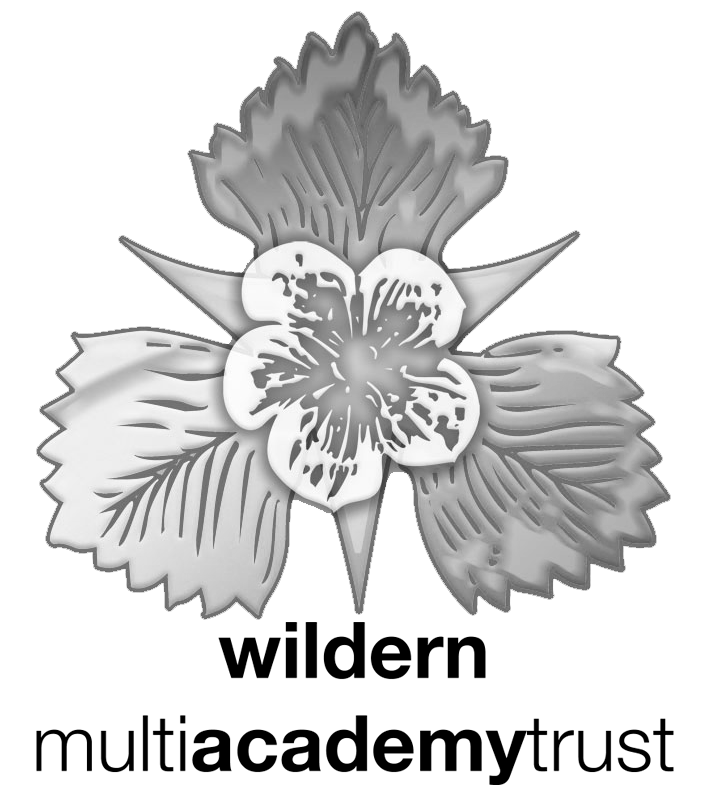 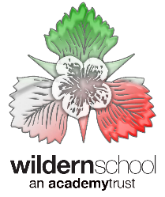 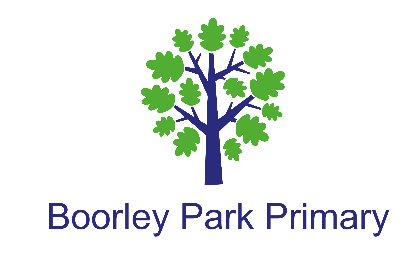 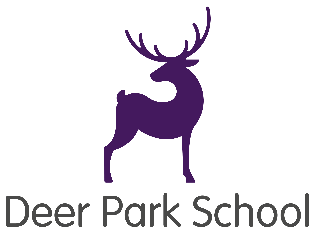 CONFIDENTIALINTERNAL TEACHER APPLICATION FORMWILDERN ACADEMY TRUST PURSUES A POLICY OF EQUALITY OF EMPLOYMENTPlease use black ink/print when completing this form4. Statement to illustrate how your experience meets the criteria of the person specificationPlease provide evidence of how your experience, skills and abilities are relevant to your suitability for the post advertised and how you meet the requirements of the post and the person specification.  Applicants should confine this to two sides of A4.  An additional letter is not required.  5.  I understand that if I am appointed, personal information about me will be computerised for personnel / employee administrative purposes including analysis for management purposes and statutory returns.In signing this form, I give my authority for use of my personal data for these purposes. I hereby confirm that the information I have given above is true.Where applicable, I will be subject to the regulations on political restrictions as defined in Local Government and Housing Act 1989.I understand that, should any of the particulars I provide in this application be found to be false within my knowledge, or should there be any wilful omission of material fact, this may be reported to the Police as well as leading to my application being rejected or the contract being null and void if I have already been appointed.September 20201. Application for the post of:At school:2. Last Name                                                                                  2. Last Name                                                                                    First Names     Title              Title         Any Previous Last NamesAny Previous Last NamesAny Previous Last NamesAny Previous Last NamesAny Previous Last NamesAny Previous Last Names  First Names3.  Present appointment3.  Present appointment3.  Present appointment3.  Present appointment3.  Present appointment3.  Present appointment3.  Present appointment3.  Present appointment3.  Present appointment3.  Present appointment3.  Present appointment3.  Present appointment3.  Present appointment3.  Present appointment3.  Present appointment3.  Present appointment3.  Present appointment3.  Present appointmentSchool/College/EstablishmentSchool/College/EstablishmentSchool/College/Establishment Number on Roll Number on Roll Number on RollLocal Authority(if applicable)Local Authority(if applicable)Local Authority(if applicable)Local Authority(if applicable)Post Held (specify any additional allowances)Post Held (specify any additional allowances)Post Held (specify any additional allowances)Post Held (specify any additional allowances)Post Held (specify any additional allowances)Post Held (specify any additional allowances)Post Held (specify any additional allowances)Post Held (specify any additional allowances)Post Held (specify any additional allowances)(If part-time, please give details)(If part-time, please give details)(If part-time, please give details)(If part-time, please give details)(If part-time, please give details)(If part-time, please give details)(If part-time, please give details) Date appointedSubjects, age groups taught and other responsibilitiesSubjects, age groups taught and other responsibilitiesSubjects, age groups taught and other responsibilitiesSubjects, age groups taught and other responsibilitiesSubjects, age groups taught and other responsibilitiesNotice required and / or date available if appointedNotice required and / or date available if appointedNotice required and / or date available if appointedNotice required and / or date available if appointedNotice required and / or date available if appointedNotice required and / or date available if appointedNotice required and / or date available if appointedNotice required and / or date available if appointedNotice required and / or date available if appointedNotice required and / or date available if appointedSalary ScaleSalary PointSalary Point  Gross Salary £  Gross Salary £Signature of Applicant    DatePrivacy notice